ПЛАН ЗАСТРОЙКИпо компетенции «УПРАВЛЕНИЕ ХАРВЕСТЕРОМ»наименование этапа чемпионата2024 г.Актуальный план застройки для проведения чемпионата вычерчивается в соответствии с принятыми в компетенции условными обозначениями с применением компьютерных программ и с учетом наименований инфраструктурного листа. Площадка для выполнения Модуля № 1 «Подготовка пильной цепи» 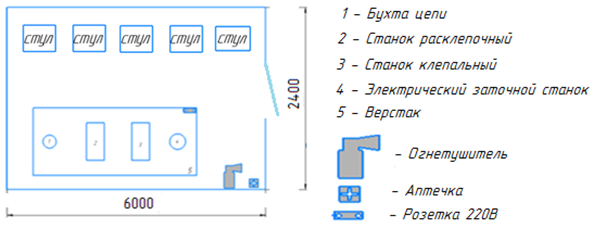 Площадка для выполнения Модуля № 2 «Выполнение работ по изготовлению рукава высокого давления»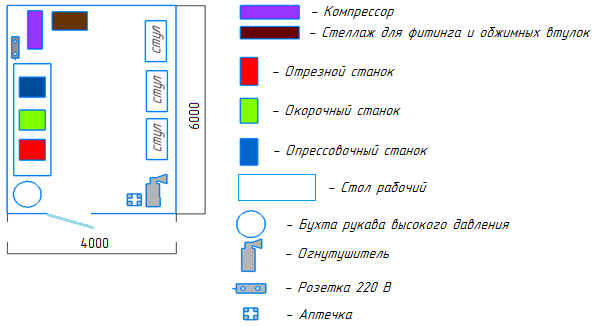 Площадка для выполнения Модуля № 3 «Выполнение валки и раскряжевки» и Модуля № 5 «Выполнение планового технического обслуживания»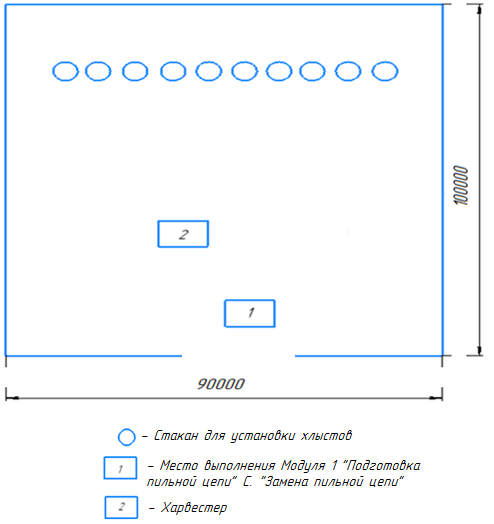 Площадка для выполнения Модуля 3 «Выполнение валки и раскряжёвки»Ж. «Раскряжёвка бревна на чураки»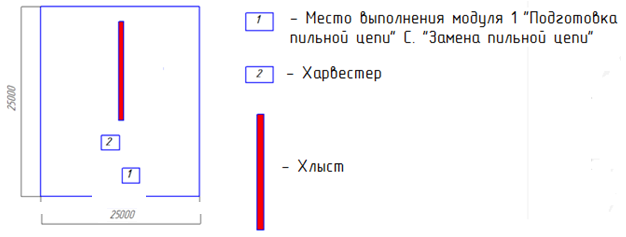 площадка для выполнения Модуля № 4 «приемы рациональной валки деревьев в лесных условиях по сортиментной технологии»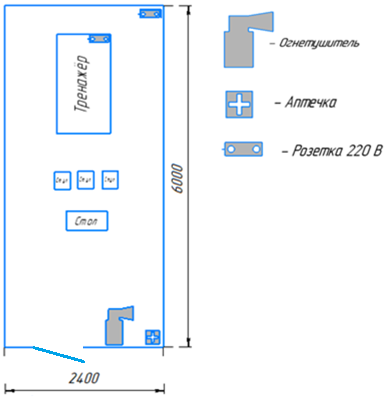 Комната участников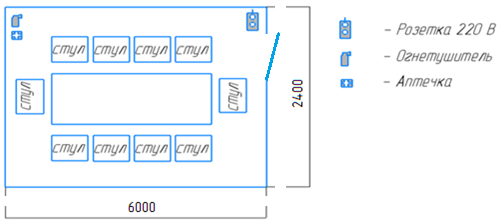 Комната экспертов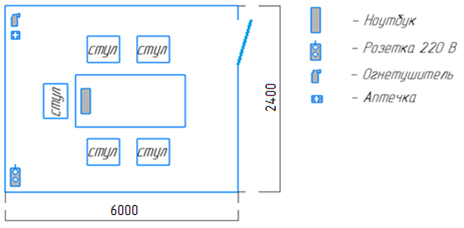 План застройки может иметь иную планировку, утвержденную главным экспертом площадки.Комната участников, комната экспертов, главного эксперта могут находиться в другом помещении, за пределами конкурсной площадки в шаговой доступности. Зона работы главного эксперта может размещаться как в отдельном помещении, так и в комнате экспертов.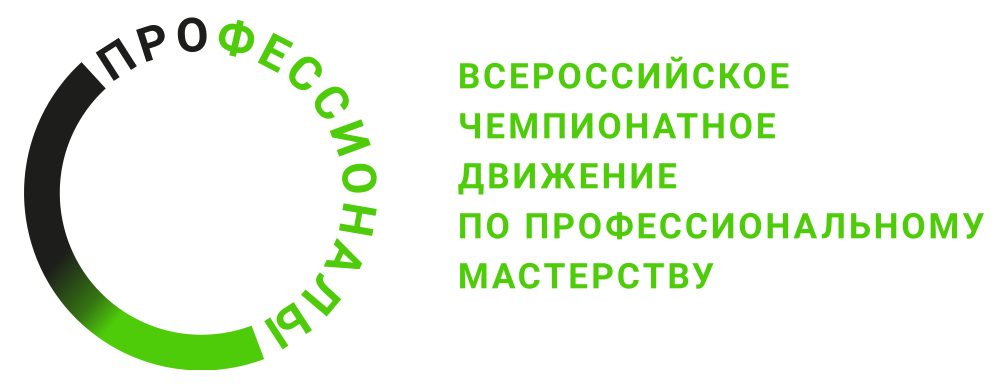 